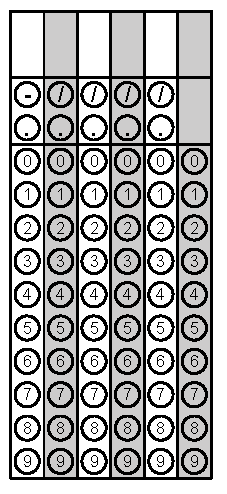 Problem 1Problem 2Gridded ResponseMondayExpress  as fraction. Identify the following as rational or irrational. Problem 1TuesdayWhat is the value of ?Simplify Problem 1WednesdayList the following numbers in order from least to greatest. Jada is building a square vegetable garden. She is going to put cedar timbers along the border of her garden. Each timber is 5 feet. If Jada wants the area of the garden to be 100 square feet, how many timbers should Jada buy? Problem 2ThursdayThe distance from the Sun to Venus is 6.7 x 107 miles. There are 25 million miles between Venus and Earth. How far is Earth from the Sun? Approximate to the nearest hundredth. Problem 2 FridayConvert   to a decimal. Circle the irrational numbers Problem 1